جداول التعلم للصف السادس ( الفصل الدراسي الأول )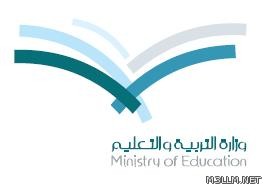  ( الخــــــلايــــا ) ( الخليــــة والوراثــــة  )( عمليات الحياة في النباتات والمخلوقات الحية الدقيقة )( عمليات الحياة في الحيوانات )( الأنظمة البيئية )( موارد الأرض والحفاظ عليها )ماذا نعرف ؟ماذا نريد أن نعرف ؟ماذا تعلمنا ؟تتكون جميع المخلوقات الحية من خلايامم تتكون الخلية ؟تتشابه الخلايا النباتية والخلايا الحيوانية في بعض الخصائص وتختلف في خصائص أخرىما الفروق بين الخلايا النباتية والخلايا الحيوانية ؟تنقسم الخلايا لتكون خلايا عديدةيتكون أصغر المخلوقات الحية من خلية واحدةماذا نعرف ؟ماذا نريد أن نعرف ؟ماذا تعلمنا ؟تنقسم الخلاياكيف تنقسم الخلايا ؟ما أنواع انقسام الخلايا ؟تنتقل الصفات من الآباء إلى الأبناء من خلال التكاثرما الصفات الموروثة ؟الجينات هي أساس الوراثةما الجينات السائدة ؟ وما الجينات المتنحية ؟ماذا نعرف ؟ماذا نريد أن نعرف ؟ماذا تعلمنا ؟عمليات الحياة في المخلوقات الحيةهل تتشابه عمليات الحياة في النباتات وسائر المخلوقات الحيةتقوم النباتات بعملية البناء الضوئيما مراحل عملية البناء الضوئي ؟ماذا نعرف ؟ماذا نريد أن نعرف ؟ماذا تعلمنا ؟للحيوانات أجهزة تساعدها على أداء وظائفها الأساسية في الحياةكيف تقوم أجهزة جسم الحيوان معاً بالعمليات الحيوية المختلفة ؟جميع الأجهزة ضرورية ليبقى الحيوان على قيد الحياةكيف أحافظ على أجهزة الجسم ؟ماذا نعرف ؟ماذا نريد أن نعرف ؟ماذا تعلمنا ؟تشتمل المخلوقات الحية على النباتات والحيواناتما الأشياء غير الحية في النظام البيئي ؟تستخدم النباتات الطاقة من الشمس لتصنيع الغذاءكيف تحصل الحيوانات على الطاقة التي تحتاج إليها ؟تتكيف المخلوقات الحية لبيئات معينةماذا نعرف ؟ماذا نريد أن نعرف ؟ماذا تعلمنا ؟موارد الأرض والحفاظ عليهاكيف يمكن أن نقلل من استعمال الوقود ؟تستخدم النباتات الطاقة من الشمس لتصنيع الغذاءهناك موارد متجددة في الطبيعة تتكيف المخلوقات الحية لبيئات معينة